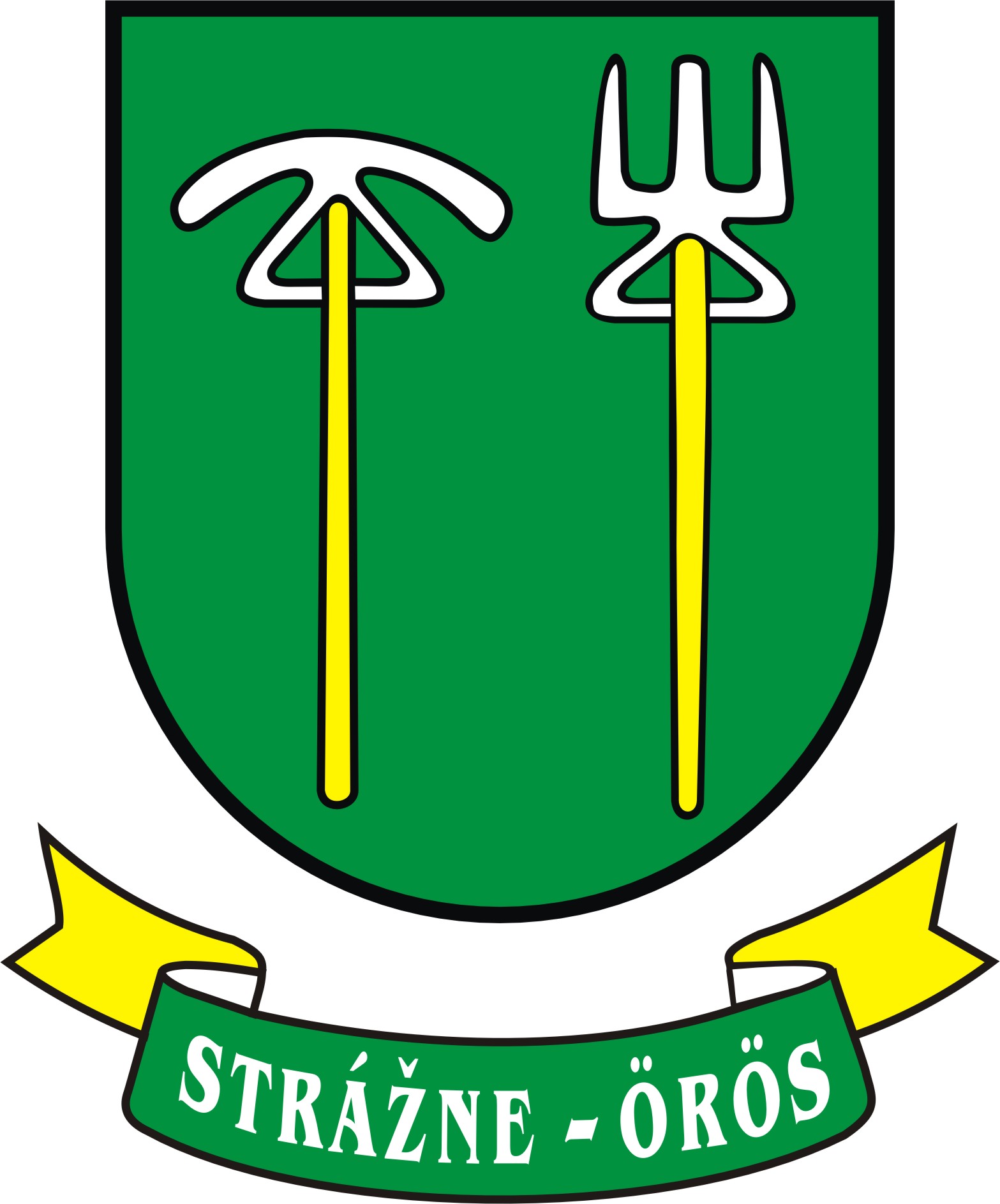 O  UDRŽIAVANÍ  ČISTOTY  V OBCI 2019     V š e o b e c n e    z á v ä z n é    n a r i a d e n i e   o b c e  S t r á ž n e  č.:   1/2019PRVÁ ČASŤ ÚVODNÉ USTANOVENIAČl. I. Základné ustanovenia 1.   Obecné zastupiteľstvo v Strážnom v súlade s ustanovením § 6 a § 11 ods. 4 písm. g) a  v spojení s § 4 ods. 3 písm. n) zákona č. 369/1990 Zb. o obecnom zriadení v znení neskorších predpisov, sa uznieslo na tomto Všeobecne záväznom nariadení Obce Strážne č. 1/2019 o verejnom poriadku (ďalej len “VZN”). 2.   Účelom a predmetom tohto VZN je vymedzenie práv a povinností fyzických osôb a  právnických osôb a stanovenie pravidiel pre dodržiavanie verejného poriadku na území Obce Strážne (ďalej len „obec“) a tiež zabezpečovanie riadneho spoločenského spolunažívania, ochrany života, zdravia a majetku na území obce.  3.   Na území obce je každý povinný zdržať sa činností, ktoré narúšajú verejnú čistotu, verejný poriadok, zdravé podmienky a zdravý spôsob života obyvateľov obce v rozpore so všeobecne záväznými právnymi predpismi, dobrými mravmi a všeobecne uznávanými pravidlami občianskeho spolužitiaČl. II. Vymedzenie základných pojmov 1. Verejným poriadkom sa rozumie súhrn pravidiel správania sa na verejnosti. Tento   súhrn tvoria pravidlá uvedené v právnych normách, ako aj pravidlá správania sa, ktoré nie sú právne vyjadrené, ale ich dodržiavanie je podľa všeobecného názoru a presvedčenia nevyhnutnou podmienkou riadneho spoločenského spolunažívania a vo verejnom záujme. 2. Verejným priestranstvom je každé miesto, ktoré slúži verejnosti, je verejne prístupné a ktoré možno obvyklým spôsobom používať. Sú to najmä pozemky vo vlastníctve obce, miestne komunikácie, autobusové zastávky, parky, verejné priechody a pasáže, námestia, podjazdy, mosty. 3. Verejne prístupným miestom, okrem verejného priestranstva, je aj každé miesto, slúžiace trvale alebo prechodne verejnosti, je pre tento účel zriadené, je prístupné voľne alebo za úplatu. Sú to parky, lesoparky, nástupiská, prístrešky zastávok verejnej hromadnej dopravy, vozidlá verejnej dopravy, predajne potravín a iné predajne, nákupné strediská, prevádzky poskytujúce služby, súkromné parkoviská motorových vozidiel, bazény a plavárne, športoviská, ihriská, trhoviská, budovy úradov samosprávy a štátnej správy, amfiteáter, galérie, múzeá, cintoríny a pietne miesta, verejné WC, areály škôl, školských a predškolských zariadení, verejne prístupné pozemky priľahlé k bytovým domom a iným stavbám a ostatné verejne prístupné pozemky, pokiaľ nie sú verejným priestranstvom. 4. Miestnymi komunikáciami sú všeobecne prístupné a užívané ulice, parkoviská vo vlastníctve obce a verejné priestranstvá, ktoré slúžia miestnej doprave a sú zaradené do siete miestnych komunikácií. 5. Verejnou zeleňou sa rozumejú všetky porasty - najmä dreviny, byliny a ich spoločenstvá, vyvinuté na určitej ploche prirodzeným vývojom alebo zámerným, cieľavedomým usmerňovaním zo strany obce. Verejná zeleň je spravidla majetkom obce, je to plocha zelene, ktorá je verejnosti voľne prístupná. 6. Nočným pokojom je časový úsek určený pre zabezpečenie zdravého a nerušeného pokoja a odpočinku obyvateľov obce v záujme dosiahnutia slušného občianskeho spolunažívania a dobrých susedských vzťahov. 7. Priestupkom je zavinené konanie, ktoré porušuje alebo ohrozuje záujem spoločnosti a je za priestupok označené v zákone č. 372/1990 Z. z. o priestupkoch v znení neskorších predpisov (ďalej len „zákon o priestupkoch“), alebo v inom zákone, ak nejde o iný správny delikt postihnuteľný podľa osobitných právnych predpisov, alebo o trestný čin. DRUHÁ ČASŤ ZABEZPEČENIE VEREJNÉHO PORIADKU Čl. III. Udržiavanie verejného poriadku          V záujme ochrany života, zdravia, majetku a bezpečnosti občanov, s cieľom zlepšiť vzhľad a životné prostredie v obci, sa na verejných priestranstvách zakazuje:           a) poškodzovať, ničiť verejnú zeleň, vyrubovať stromy a kríky na verejných priestranstvách bez písomného povolenia obce,            b) znečisťovať verejné priestranstvo smetím, papiermi, ohorkami z cigariet,  zvyškami jedál a nápojov,            c) znečisťovať verejné priestranstvo odpadkami z domov, bytov, prevádzok a iných objektov, a ukladať ich mimo zberných nádob,            d) realizovať grafiti mimo obcou schválených miest           e) svojvoľne zakladať skládky odpadu mimo miest na to vymedzených,              f) spaľovať smeti, domový odpad alebo iný odpad na zemi alebo v smetných nádobách,           g) skladovať na verejných priestranstvách ľahko zápalné, horľavé, výbušné a  iné nebezpečné látky,            h) skladovať na verejných priestranstvách stavebné materiály, stavebný odpad, palivo bez povolenia obce.             i) vypúšťať alebo vylievať odpadovú vodu, čistiace prípravky, rozpúšťadlá,  farby, oleje a iné podobné látky,j)  vyberať predmety z nádob na komunálny odpad a triedený zber.Čl. IV. Dodržiavanie podmienok nočného pokoja 1.         Čas nočného pokoja na území obce je stanovený od 22.00 hod do 6.00 hod nasledujúceho dňa. Spôsob ochrany nočného pokoja je určený v § 47 ods. 1 písm. b) zákona o priestupkoch.  2.        Nočný pokoj sa zakazuje rušiť nad mieru primeranú pomerom hlasovými, zvukovými a svetelnými prejavmi. 3. Tento zákaz sa nevzťahuje na:          a) organizované podujatia, ktoré boli obci vopred oznámené,           b) výročné a slávnostné akcie uskutočňované obcou,           c) stavebné alebo iné pracovné činnosti vykonávané na základe povolenia obce,           d) zimnú údržbu miestnych komunikácií, ich čistenie alebo odstraňovanie havárií,          e) odstraňovanie následkov živelných pohrôm a havárií,      f) oslavy konca kalendárneho roka – Silvester, v dobe od 31. decembra od 22.00  hodiny do 1. januára do 02.00 hodiny. Čl. V.       Ochrana životného prostredia 1.      Zakazuje sa užívanie verejného priestranstva a verejne prístupného miesta, ktoré sú v správe alebo vo vlastníctve mesta, v rozpore s účelom jeho využitia, a to parkovaním a odstavovaním motorových a nemotorových vozidiel na verejnej zeleni a neoprávneným parkovaním na chodníkoch, poškodzovaním verejnej zelene, verejnoprospešných objektov a zariadení.  2.      Zakazuje sa vhadzovať do korýt vodných tokov akékoľvek predmety, ktoré by mohli spôsobiť ich znečistenie, ukladať veci na brehoch vodných tokov na miestach, z ktorých by mohli byť splavené do vodných tokov a spôsobiť ich znečistenie. 3.      Zakazuje sa do vodných tokov a kanalizácie a do pôdy vypúšťať alebo vylievať obsah žumpy, ako aj škodlivé tekutiny schopné ohroziť užívateľov vody a stav fauny a flóry. Čl. VI. Povinnosti užívateľov miestnych komunikácií 1. Zakazuje sa:                a. znemožňovať odvoz odpadu zaparkovaním motorového vozidla v  bezprostrednej blízkosti kontajnerových stanovíšť,                b.  parkovať motorové vozidlá na plochách vyhradených pre zberné nádoby, na  detských ihriskách, na športoviskách, na trávnatých plochách, ktoré sú v správe alebo vlastníctve obce, mimo miest na tieto účely určených,                c.   jazdiť motorovými vozidlami po verejnej zeleni,                d. vykonávať údržbu, opravu alebo umývanie motorových vozidiel na verejných priestranstvách alebo na verejne prístupných miestach, ktoré sú v správe alebo vlastníctve mesta a vo vodných tokoch a na ich brehoch. 2.      Zakazuje sa parkovanie všetkých druhov nákladných motorových vozidiel, prívesov, návesov, pojazdných mechanizmov, traktorov a autobusov na verejných priestranstvách, na verejne prístupných miestach a miestnych komunikáciách v obytných zónach vrátane parkovísk, ktoré sú v správe alebo vo vlastníctve obce. Čl. VII. Odchyt túlavých psov 1.         Za účelom zabezpečenia ochrany verejného poriadku, ochrany obyvateľov, hygienických a zdravotných opatrení, obec zriaďuje funkciu obecného šarhu, ktorým je príslušník veterinárnej asanácie s odbornou spôsobilosťou na odchyt túlavých a zabehnutých psov.  2.         Za túlavého psa sa považuje pes, voľne pohybujúci na verejnom priestranstve alebo na verejne prístupnom mieste, bez opatery a bez dohľadu držiteľa psa.  3.         Odchyt psov a nakladanie s nimi sa uskutočňuje v súčinnosti s príslušnými štátnymi orgánmi alebo v medziach ich pokynov, a to na základe nahlásenia políciou, občanmi alebo na základe zistení získaných vlastnou činnosťou obecnej polície.  TRETIA ČASŤSPOLOČNÉ A ZÁVEREČNÉ USTANOVENIAČl. VIII. Kontrolná činnosť a sankcie 1. Kontrolnú činnosť dodržiavania tohto VZN vykonáva obec prostredníctvom starostu a poverených pracovníkov obecného úradu v Strážnom.  2. Porušenie povinnosti uloženej v tomto VZN fyzickou osobou, sa považuje za priestupok.  3. Porušenie ustanovení tohto VZN fyzickou osobou – podnikateľom alebo právnickou osobou sa považuje za správny delikt.  4. Pri ukladaní sankcie sa postupuje podľa všeobecných právnych predpisov Za porušenie ustanovení tohto VZN môžu byť fyzické a právnické osoby postihnuté v zmysle zákona č. 372/1990 Zb. o priestupkoch v znení neskorších zmien a doplnkov. 5. Týmto VZN nie sú dotknuté práva, povinnosti a sankcie vyplývajúce z iných všeobecne záväzných nariadení obce, ako aj zo všeobecne záväzných právnych predpisov.  Čl. IX Záverečné ustanovenia 1. Toto VZN je záväzné na území obce pre všetky fyzické osoby nachádzajúce sa na území obce, právnické osoby a fyzické osoby oprávnené na podnikanie.  2. Osoby podľa bodu 1 tohto článku VZN sú, okrem tohto VZN, povinné dodržiavať aj všetky ostatné všeobecne záväzné nariadenia obce súvisiace s dodržiavaním verejného poriadku.   3. Návrh tohto VZN bol zverejnený na úradnej tabuli a na internetovej stránke obce v lehote uvedenej v § 6 ods. 3 zákona č. 369/1990 Zb. o obecnom zriadení v znení neskorších predpisov.  4. Toto VZN bolo schválené uznesením OZ č. 18/2019 zo dňa 24.04.2019 a účinnosť nadobúda 09. 05.2019.                                                                                        .......................................									Július Horváth, DiS 									    Starosta obce